OSNOVNA ŠKOLA GUSTAVA KRKLECA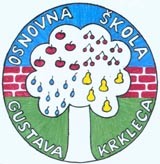 ZAGREB, B. MAGOVCA 103Telefon: 01/6659-170; fax: 01/6659-172E-mail: ured@os-gkrkleca-zg.skole.hrKLASA: 112-04/23-01/19URBROJ: 251-168/01-23-25U Zagrebu, 11. 12. 2023. Na temelju članka 10. st. 5. i čl. 11.Pravilnika o načinu i postupku zapošljavanja u Osnovnoj školi Gustava Krkleca, a vezano uz raspisani natječaja (KLASA: 112-04/23-01/19 URBROJ: 251-168/01-23-1) od 8. 11. 2023. za zasnivanje radnog odnosa na radnom mjestu stručnog/e suradnika/ce pedagoga/inje na neodređeno, puno radno vrijeme, 40 sati tjedno, 1 izvršitelj, m/ž, Povjerenstvo za procjenu i vrednovanje kandidata objavljuje LISTU KANDIDATAkoji ispunjavaju formalne uvjete natječaja, a čije su prijave pravodobne i potpune te se upućuju  na procjenuIVA MURATANA ŠESTANOVIĆKATICA MAMIĆTEA TKALČIĆSARA MUŽINAANA VRSALOVIĆEMA KLEMARMARIJA MALENICAIVAN KAPUSTIĆMARTINA MIHALJEVIĆANA IVKOVIĆJOSIPA VLADUŠIĆHELENA KORMANIĆJOSIPA KLARIĆREBEKA LONČARVIRNA KIRACMARIJA VERTUŠMARINA DOGANMAJA LESKOVARPovjerenstvo za procjenu i vrednovanje kandidata